Komunalno društvo Pag d.o.o.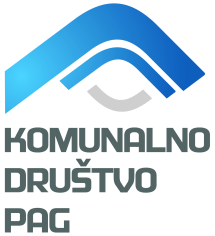 Ulica braće Fabijanić 1, PagTel: 023/600-870Fax: 023/611-819Email: info@kd-pag.hrUrbroj: 1091/20Pag, 09.07.2020. godineTemeljem čl. 198. st. 4  Zakona o javnoj nabavi ( NN 120/16) Naručitelj, Komunalno društvo Pag d.o.o. , ul. Braće Fabijanić 1, 23250 Pag, OIB: 08382999002 (u daljnjem tekstu: Naručitelj) je izradio Izvješće o provedenom prethodnom savjetovanju sa zainteresiranim gospodarskim subjektimaNAZIV NARUČITELJA:- Komunalno društvo Pag d.o.o. , ul. Braće Fabijanić 1, 23250 Pag, OIB: 08382999002 EVIDENCIJSKI BROJ NABAVE: 65/2020PREDMET NABAVE:Izvođenje radova na Zaštiti građevne jame crpne stanice CS 3 Jadran-nova u kanalizacijskom sustavu Golija u Gradu Pagu DATUM POČETKA PRETHODNOG SAVJETOVANJA: - 02.07.2020. godine DATUM ZAVRŠETKA PRETHODNOG SAVJETOVANJA: - 08.07.2020. godine NAVOD JE LI TIJEKOM SAVJETOVANJA NARUČITELJ ODRŽAO SASTANAK Tijekom savjetovanja nije bilo sastanka sa zainteresiranim gospodarskim subjektima.TEKST PRIMJEDBE ILI PRIJEDLOGA, BEZ NAVOĐENJA PODATAKA O GOSPODARSKOM SUBJEKTU I ODGOVORI NA PRIMJEDBE ILI PRIJEDLOGE Nije bilo primjedbi ili prijedloga gospodarskih subjekata.Tijekom savjetovanja nije bilo sastanka sa zainteresiranim gospodarskim subjektimaSukladno članku 198. stavku 4. Zakona o javnoj nabavi (NN 120/16) Naručitelj ovo Izvješće o provedenom prethodnom savjetovanju sa zainteresiranim gospodarskim subjektima stavlja na raspolaganje na internetskim stranicama Naručitelja https://kd-pag.hr/ i Narodne novine – EOJN/Prethodna savjetovanja.                                               				Stručno povjerenstvo za javnu nabavu